Памятка для родителей« Пожарная безопасность»Обеспечение личной безопасности и сохранение здоровья - одна из важнейших практических интересов человечества с древних времён и до наших дней. В условиях современного общества вопросы безопасности жизнедеятельности резко обострились и приняли характерные черты проблемы выживания человека. Особую тревогу мы испытываем за самых беззащитных граждан - за маленьких детей. Ребёнок очень часто является источником опасности. Своими действиями или бездействием он может создать для себя или окружающих реальную угрозу жизни или здоровью. Одной из самых распространенных причин чрезвычайных событий является высокий уровень детской смертности и травматизма во время пожаров в России во многом обусловлен недостаточной организацией профилактики, процесса обучения дошкольников вобласти пожарной безопасности. Поэтому решение этой проблемыявляется актуальной и значимой.Обучение детей действиям в экстремальных ситуациях - сложныйи многоплановый процесс, который не должен ограничиватьсярамками образовательного процесса в дошкольном учреждении.«Семья и детский сад - два воспитательных института, каждый изкоторых обладает своим особым содержанием и даёт ребёнкуопределённый социальный опыт». Только во взаимодействии друг сдругом мы можем создать оптимальные условия для вхождениямаленького человека в большой мир. Задача взрослых, педагогов иродителей состоит в том, чтобы оберегать и защищать ребёнка,знакомить с правилами пожарной безопасности, готовить его квстрече с различными сложными, а порой и опасными жизненными ситуациями.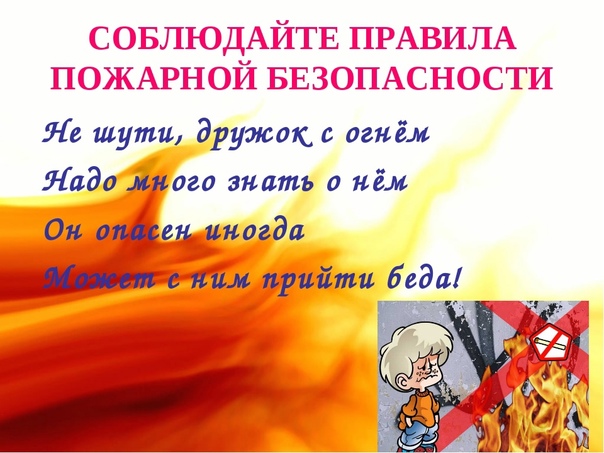 